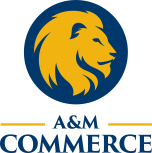    STUDENT’S NAME	CWIDPlease circle the current class level and the semester you are appealing for. Student Classification:                          Undergraduate                   Graduate                         PhDSemester:		SUMMER 2020		FALL 2020		SPRING 2021		SUMMER 2021Priority Deadline:   	May 18, 2020		August 7, 2020		January 4, 2021		May 21, 2021Reason for Financial Aid Suspension: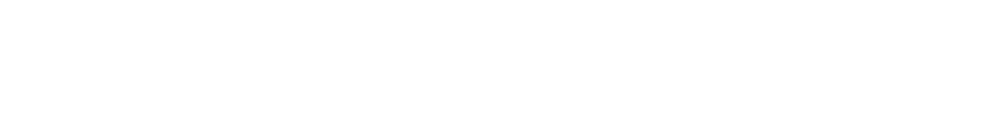 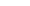 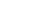 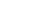 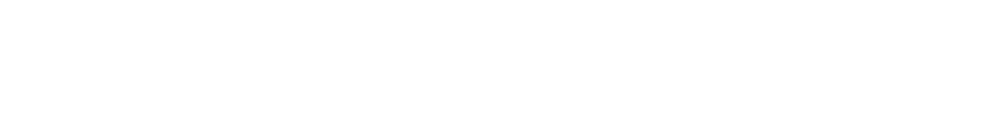 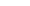 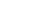 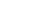 I currently have a term/cumulative grade point average (GPA) below the minimum requirement.did not complete the minimum number of hours required for the term. withdrew from all classes in the last term I enrolled at A&M-Commerce.The appeal request form MUST be submitted with supporting documentation. (Initial) _______ I have submitted supporting documentation confirming the circumstances stated in this formDocumentation can include but is not limited to: doctor’s notes, police reports, letter from success coach/academic advisor, emails between you and professor, letter from employer, death certificate/obituary, etc. Documentation can either support what prevented you from being academically successful this term or what you will do going forward to avoid financial aid suspension. Depending on your circumstances for appealing, documentation may vary. Medical documentation cannot contain personal medical information (Initial) _______ I understand I will be expected to:Earn a C or better in every class if I am an Undergraduate student. Earn a B or better in every class if I am a Graduate student. Maintain required hours of enrollment per Satisfactory Academic Progress Policy. Meet any condition set forth by the appeal committee. I understand that I must be academically eligible at A&M-Commerce in order for my Financial Aid Appeal to be reviewed. ATTENTION: An educational plan completed and signed by your academic advisor is required if:You are appealing due to a withdraw, orYou have been placed on your 2nd financial aid suspension, orYou will require more than 1 semester to meet the minimum institutional cumulative GPA for your student classification. Undergraduate: 2.0 minimum, Graduate: 3.0 minimum Explain what circumstance(s) caused you to be placed on a financial aid suspension.  What adjustments have you made that will help resolve the issues listed above?Student Signature: 	Date: 	We strongly encourage students to make alternative payment arrangements while your appeal(s) are in review. An appeal submission will not prevent the student from being dropped for non-payment. Incomplete appeals are not reviewed and are returned to the student. An appeal may take up to 2-3 weeks for processing and are reviewed in the order they are received. FAILURE to provide all required documents will result in a delayed or denied decision. 